Základní škola a Mateřská škola Chocenice, Chocenice 140, 33601, Blovice Výroční zpráva za rok 2021/2022Mgr. Jaroslava Havlíkováředitelka školy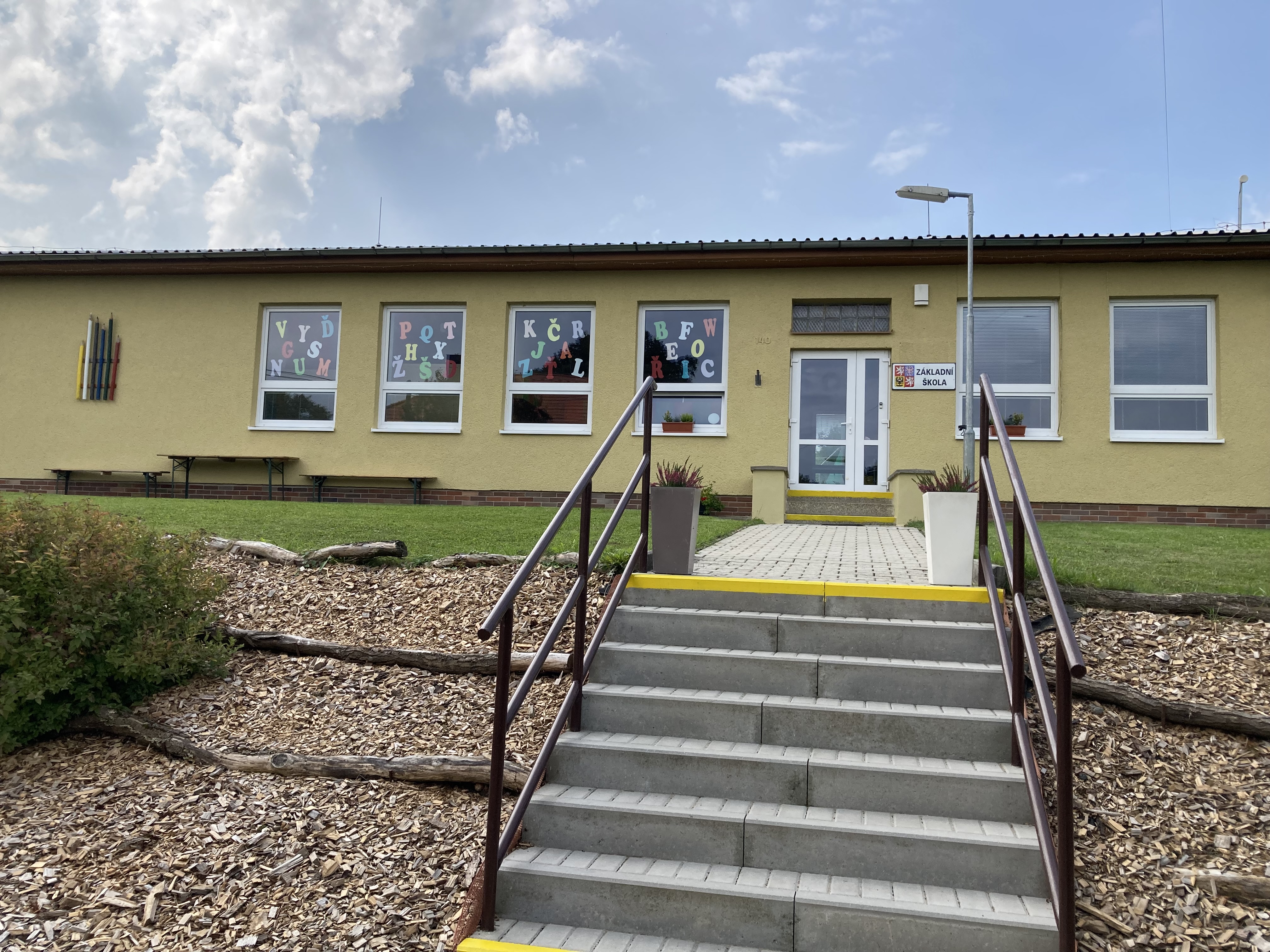 ObsahZákladní údaje o školePřehled oborů základního vzdělávání a vzdělávací programyRámcový popis personálního zabezpečení činnosti školyÚdaje o přijímacím řízení nebo o zápisu k povinné školní docházce a následném přijetí do školyÚdaje o výsledcích vzdělávání žáků podle cílů stanovených vzdělávacími programy a podle poskytovaného stupně vzdělání včetně výsledků standardůStručné vyhodnocení naplňování cílů ŠVPÚdaje o prevenci sociálně patologických jevů rizikového chování a zajištění podpory dětí a žáků se SVP a s nárokem na poskytování jazykové podporyÚdaje o dalším vzdělávání pedagogických pracovníků a odborného rozvoje nepedagogických pracovníkůÚdaje o aktivitách a prezentaci školy na veřejnostiÚdaje o výsledcích inspekční činnosti provedené Českou školní inspekcíZákladní údaje o hospodaření školy       12. ZávěrZákladní údaje o školeMateřská škola Mateřská škola je jednotřídní s kapacitou 26 dětí, kterou navštěvují děti od 3-7 let. Provozní doba : 6:00-15:30 hod a je celodenní. Integrované děti: 0. Výhodou heterogenní třídy je určitě vzájemná spolupráce starších a mladších dětí.Odchod do ZŠ do prvního ročníku: 5 dětí (1 chlapec, 4 dívky).Vzdělávání probíhá pomocí různě dlouhých integrovaných bloků. V tomto školním roce byly zvoleny čtyři integrované bloky: Se včeličkou do listí, tam kde broučci tiše spí Bude zima bude mráz, kam se včelko kam schováš Poletíme s včeličkou za první jarní kytičkou Včelička má nejvíc dřiny, když se těšíš na prázdninyTyto bloky prolínají p. učitelky do všech vzdělávacích oblastí a splňují vzdělávání dle RVP PV.Mateřskou školu navštěvovali v uvedeném školním roce děti z obcí Měcholupy, Jarov, Prádlo, Kotousov, Chocenice, Zhůř.Základní školaZákladní škola je malotřídní se dvěma třídami, ve kterých jsou ročníky rozděleny: I. třída – 1. a 4. ročník II. třída – 2.,3. a 5. ročník. Malý počet žáků ve třídách umožňuje individuální přístup k dětem, spojení ročníků je zde považováno za klad -žáci jsou vedeni k samostatné práci, věkově smíšené kolektivy umožňují výchovu ke vzájemné toleranci, pomoci mladším a ke kamarádství. Žáci mají k dispozici interaktivní tabuli a prostor s počítači, který je využíván během výuky i ve školní družině.V tomto školním roce probíhalo v rámci NPO doučování žáků jednak individuálně a jednak skupinově. Týkalo se žáků 2.,4. a 5. ročníku. Díky velmi nízkému počtu žáků se dá říct, že se jedná o školu rodinného typu. Žáci i učitelé se navzájem dobře znají, což umožňuje velmi individuální přístup ke každému jednotlivci. Díky nízkému počtu žáků se u nás, na rozdíl od jiných škol, nevyskytují žádné větší kázeňské problémy ani sociálně patologické jevy.Základní školu navštěvovali v uvedeném školním roce žáci z obcí Měcholupy, Jarov, Prádlo. Kotousov, Chocenice, Ždírec a Blovice.Školní družina	Školní družina zajišťuje péči o žáky před a po vyučování. Vychovatelka pracuje dle ŠVP pro zájmové vzdělávání, rozvrhu činností a týdenních plánů. Kapacita je 25 účastníků. V prvním pololetí tohoto školního roku byla naplněnost – 18 účastníků, v pololetí druhém – 18 účastníků. Obsahem činností bylo vedení zájmových a rekreačních aktivit, částečně také příprava na vyučování. Školní družina je umístěna v samostatné třídě. Je vybavena relaxačním odpočinkovým rohem, hračkami,stavebnicemi, stolními hrami a variabilním nábytkem.ROČNÍ PLÁN ŠKOLNÍ DRUŽINY2021/2022Září● Přivítání se po prázdninách, seznámení s novými spolužáky● Seznámení s organizací, režimem a prostory ŠD● Stanovení pravidel ŠD a jejich dodržování● Vycházka do okolí školy - orientace v okolí školy, poučení o bezpečnostiběhem vycházky● Sebeobsluha, stolování, kontrola běžné hygieny - mytí rukou● Prázdninové zážitky - kreslení, vyprávění● Vycházky do přírody - okolí rybníka, ChlumekŘíjen● Poznáváme přírodu - poznávání přírodnin, upevňování si pravidel chování vpřírodě, kladný vztah k přírodě, pobyt v přírodě● Sbírání a tvoření z přírodnin● Stavby z přírodních materiálů v lese● Pouštění draků● Halloweenské tvoření, vyřezávání dýně● Pohybové hry venku, na hřišti, v tělocvičněListopad● Střídání ročních období - sledování změn v přírodě● Zdravá výživa, zdravý životní styl, péče o zdraví● Dopravní výchova - hry, testy● Podzimní vycházky do přírody● Výroba lucerniček a lampiónůProsinec● Adventní čas - zvyky a tradice● Mikuláš, čert a anděl - malování, tvoření, povídání● Poslouchání a zpívání koled● Výroba vánočních přání● Vánoční výzdoba třídy družiny● Dopis pro Ježíška● Zdobení stromku pro zvířátka, posezení na ChlumkuLeden● Zimní vycházky do přírody● Hry na sněhu, dovádění na sněhu, bobování, stavění ze sněhu,● Tvoření se zimní tématikou● Staráme se o zvířátka v zimě● Deskové hry, karty, pexeso, puzzle - soutěžeÚnor● Masopust - zvyky, výroba masek● Valentýnská přání● Lidé kolem nás - naše rodina, povolání rodičů, “čím bych chtěl být, až buduvelký”● Hry v tělocvičněBřezen● Přichází jaro - pozorování změn v přírodě, vycházky do přírody● Březen měsíc knihy - výroba záložky do knihy● Kuželkový turnaj● Jarní výzdoba třídy ŠD, výzdoba oken školy● StopovačkaDuben● Hry venku - skákání panáka, školka s míčem● Vycházky do přírody● Den Země - ekologie, úklid kolem školy, třídění odpadu● Velikonoce - tradice a zvyky● Velikonoční tvořeníKvěten● Den matek - dárky a přáníčka pro maminku, povídání o tom, co pro nás našemaminky znamenají a co všechno dělají● Vycházky do přírody, pozorování rostlin, zvířat a změn v přírodě● Pohybové a míčové hry na hřišti● Dopravní výchova, cesta do školy, dopravní značky, chování na chodníku a nasilnici, hry a kvízyČerven● Den dětí - zábavné odpoledne zakončené zmrzlinou● Těšíme se na prázdniny● Bezpečnost o prázdninách, první pomoc při úrazu, důležitá telefonní čísla● Vycházky do přírody, hry na hřišti● Úklid třídy a hračekŠkolní jídelna	Vyvařuje pro žáky naší školy, děti z mateřské školy a zaměstnance školy. V průběhu školního roku 2021/2022 se ve školní jídelně stravovalo 22 žáků ZŠ a 24 dětí z MŠ. 2. Přehled oborů základního vzdělávání a vzdělávací programy3. Rámcový popis personálního zabezpečení činnosti školy4. Údaje o přijímacím řízení nebo o zápisu k povinné školní docházce a následném přijetí do školy4.1 Zápis k povinné školní docházceZápis do ZŠ v tomto školním roce se konal 13. dubna a probíhal prezenčně.Zápis do první třídy pro školní rok 2022/2023 pro děti ukrajinských uprchlíků (s dočasnou ochranou za účelem strpění pobytu) proběhl dne 8. 6. 2022 .4.2 Zápis do MŠZápis do MŠ se v tomto školním roce konal 3. května a probíhal prezenčně. Zápis do MŠ  pro děti ukrajinských uprchlíků (s dočasnou ochranou za účelem strpění pobytu) proběhl dne 7. 6. 2022 .5. Údaje o výsledcích vzdělávání žáků podle cílů stanovených vzdělávacími programy a podle poskytovaného stupně vzdělání včetně výsledků standardů5.1 Přehled o výsledcích vzdělávání ve šk.roce 2021/2022Přehled o prospěchuPřehled o chováníZájmové činnosti, kroužky v ZŠ a MŠ 5.2 Údaje o zameškaných hodinách5.3 Údaje o integrovaných žácích:5.4 Osnova pro komentář k údajům o výsledcích výchovně-vzdělávacího procesu5.4.1. Organizace výchovně-vzdělávacího procesu školy5.4.2. Průběh a výsledky vzdělávání5.4.3. Materiální podpora výuky5.4.4.  Vyučovací formy a metody5.4.5. Motivace žáků5.4.6. Interakce a komunikace5.4.7. Hodnocení žáků6. Stručné vyhodnocení naplňování  cílů ŠVPPrůběh a výsledky vzdělávání Děti v MŠ jsou vzdělávány podle ŠVP s názvem Se včeličkou Májou obletíme celý svět, který je plně v souladu s RVP PV . Jeho cíle byly postupně plněny v rámci jednotlivých předem stanovených bloků.Žáci  1.  –  5. ročníku jsou vyučováni podle Školního vzdělávacího programu pro Základní vzdělávání „ Naše škola“, který je platný od 1.9. 2016  Soulad výuky s obecnými cíli a zásadami vzdělávání byl splněn. V tomto školním roce byla výuka narušena z důvodu karantény jen velice krátkodobě. Výuka online plynule pokračovala v plattformě ZOOM dle rozvrhu a ve skupinách. Všichni učitelé přistoupili k distanční výuce velice vstřícně a erudovaně a navázali na distanční výuku z minulého školního roku. I v tomto školním roce byli žáci vedeni k samostatnému myšlení, během vyučovacích hodin plnili individuální úkoly dle jejich schopností, měli dostatek prostoru pro samostatnou práci, vyjádření vlastního názoru a řešení problémových úkolů. Během vyučovacích hodin, o přestávkách i ve školní jídelně jsme pokračovali v upevňování zdravých životních návyků tak, aby se staly samozřejmou součástí života žáků. Kromě tradiční formy výuky jsme zařazovali práci ve skupinách, ve dvojicích, práci na PC, besedy, poznávací výlety a exkurze. Důležitou prioritou pro nás je vést žáky ke zdravému životnímu stylu. V tomto školním roce jsme jednotlivé kompetence ŠVP rozvíjeli i formou projektových dnů v rámci OP Šablony III pro ZŠ a MŠ. Úroveň splnění výstupů jsme u žáka 5. ročníku ověřovali v dobrovolném a posléze  v povinném testování ČŠI.Nezanedbatelnou úlohu zde má také činnost školní družiny, která plní vzdělávací cíle prostřednictvím ŠVP pro zájmové vzdělávání. Školní družina při ZŠ má vlastní časový rozvrh a výchovný plán přizpůsobený věku dětí. Právo docházet do ŠD mají všechny děti bez rozdílu rasy, náboženství, původu a postavení. Do školní družiny bylo zapsáno 18 žáků. Byli to žáci první až páté třídy. Vzhledem k různému věku žáků je kladen důraz na ohleduplné chování mezi žáky. Starší pomáhají mladším. Činnosti školní družiny jsou zaměřeny na odstranění únavy dětí, aktivní odpočinek a zájmové aktivity 7. Údaje o prevenci sociálně patologických jevů rizikového chování a zajištění podpory dětí a žáků se SVP a s nárokem na poskytování jazykové podporyŠkola má vypracovaný Minimální preventivní program, strategie při prevenci a výskytu sociálně patologických jevů zapracovaný do Školního řádu.Všechny akce školy jsou řešeny jako jeho součást, neboť se snažíme o zdravé prostředí pro všechny žáky i zaměstnance školy. Každý zjištěný projev sociálně-patologických jevů je ihned řešen třídní učitelkou, případ je projednáván jednak s žáky, a to buď individuálně, nebo s celou třídou, popř. i s rodiči. V daném školním roce byly řešeny jen drobné kázeňské přestupky, které s žáky diskutovala třídní učitelka nebo vychovatelka ŠD v společném kruhu, který je pořádán pravidelně jednou měsíčně nebo podle potřeby častěji. Ve škole je umístěna schránka důvěry, kterou mohli využít žáci i rodiče.  Ve škole probíhal program primární prevence DOBRONAUTI sloužící k lepším vztahům v kolektivu.Ve školním roce 2021/2022 byli evidován 1 žák s  PAS( poruchou autistického spektra), kterému pomáhal v jeho vzdělávání asistent pedagoga,2 žáci byli zařazeni do 1.stupně podpůrných opatření, se kterými bylo pracováno dle PLPP. Nadaní ani mimořádně nadaní žáci školu nenavštěvovali. Škola neměla taktéž žáky s nárokem na poskytování jazykové podpory.  Spolupráce  Škola spolupracovala s těmito institucemi:  Speciálně pedagogické centrum pro vady řeči, Ke Špitálskému lesu 3. 312 00 Plzeň  PPP Plzeň – pracoviště Plzeň-jih, Částkova 78, 326 00 Plzeň .8.Údaje o dalším vzdělávání pedagogických pracovníků a odborného rozvoje nepedagogických pracovníků  8.1. Vzdělávání pedagogických pracovníkůCelkový počet vzdělávacích akcí -6Jak se žije malotřídkám- ředitelka školy a učitelkaČtením a psaním ke kritickému myšlení-učitelkaEnglish Pronunciation-učitelkaAnglické gramatika efektivně a snadno-učitelkaJak poznat rizika poruch učení-učitelkaWebinář k začlenění cizinců do výuky- ředitelkaCelkový počet účastníků - 2Vzdělávací instituce –dle získaných osvědčení8.2. Odborný rozvoj nepedagogických pracovníkůCelkový počet vzdělávacích akcí -3Dozor státní veterinární správy v ŠJ-vedoucí ŠJHygienické minimum pro pracovníky ŠJ-vedoucí ŠJ, kuchařkaAktuální trendy ve stravování-vedoucí ŠJCelkový počet účastníků - 2Vzdělávací instituce –dle získaných osvědčení9. Údaje o aktivitách a prezentaci školy na veřejnosti9.1 Údaje o významných aktivitách ZŠ9.2 Údaje o významných aktivitách MŠ10. Údaje o výsledcích inspekční činnosti provedené Českou školní inspekcí V tomto školním roce nebyla provedena přímá inspekční činnost. ČŠI provedla kontrolu distančního vzdělávání dotazníkovou formou.11. Základní údaje o hospodaření školy11.1 Základní údaje o hospodaření školy v roce 2021a) příjmy Kč 				           		Poskytnuté NIV dotace na přímé náklady na vzdělávání:                5 170 886 ,00 KčNeinvestiční dotace zřizovatele-obec Chocenice                                 600 000, 00 KčTržby ze školného a z vlastní činnosti :                                               242 503,00 KčPříjmy z doplňkové činnosti:                                                                          0,00 KčOstatní příjmy (úroky):                                                                                25 989,08 KčČerpání fondů:                                                                                        32 116,00 Kčb) výdaje Kč 1. investiční výdaje celkem:2. Neinvestiční dotace kraje poskytnutá celkem:                                 5 170 886 ,00 Kč3. Ostatní provozní náklady z dotace obce:                                              557 497,34 Kčc) vratky Kč vratka kraji:                                                                                                          0,00 Kč vratka zřizovateli:                                                                                                0,00 Kč ponecháno organizaci, rezervní fond:                                                         42 497,34 Kč 12. ZávěrDle koncepce školy: - dále rozšiřovat školu, třídy, nárůst žáků - udržet odbornou úroveň pedagogického sboru (DVPP) - motivovat pracovníky (nejen finančně, ale i prezentací jejich zásluh na veřejnosti) - využívat nové, netradiční metody práce - získávat finanční prostředky ze státních dotací, různých grantů a nadací - postupně vylepšovat prostředí a okolí školy - více se zapojovat do soutěží různého druhu V Chocenicích    19.září 2022Mgr. Jaroslava Havlíkováředitelka ZŠ a MŠ ChoceniceŠkolská rada schvaluje výroční zprávu o činnosti školy / příspěvkové organizace/ za školní rok 2021/2022 V Chocenicích  dne: ………………………………..Na vědomí: Zřizovatel – Obec ChoceniceK nahlédnutí u ředitelky školy1.1 ŠkolaNázev školyZákladní škola a mateřská škola ChoceniceAdresa školyChocenice 140,33601 BlovicePrávní formaPříspěvková organizaceIČO75006758RED IZO650014642Vedení školyŘeditelka: Mgr. Jaroslava HavlíkováKontaktTel.: 725 570 048,  371 523 266e-mail: zs.chocenice@email.czweb : www.chocenice.czdatová schránka:hp4urun1.2 ZřizovatelNázev zřizovateleObec ChoceniceAdresa zřizovateleChocenice, 67 33601 BloviceKontaktTel.: 371 520 169e-mail: obec@chocenice.cz1.3 Součásti školyKapacitaIZOMateřská škola Chocenice  26107543958Základní škola Chocenice  70102264651Školní družina Chocenice  25115500201Školní jídelna Chocenice1001026281811.4 Základní údaje o součástech školyPočet tříd/odděleníPočet dětí/žákůPočet dětí/žáků na tříduPočet dětí/žáků na pedagogaPočet žáků vzdělávajících se podle &41Mateřská škola Chocenice12424120Základní škola Chocenice22311,511,58Školní družina Chocenice11818180Školní jídelna Chocenicex46(MŠ+ZŠ) x x01.5 Údaje o školské raděDatum zřízení15.9. 2005Počet členů ŠR3Členové ŠR:         za zřizovateleEva Bendová- člen ŠR za zřizovatele                             za rodičeBarbora Zoubková - předseda ŠR                             za pedagogyMgr. Kateřina Dvořáková-člen ŠR za pedagogy1.6 Materiálně - technické podmínky ZŠ a MŠUčebny4 kmenové učebny, 2 vybavené interaktivní tabulí, dvě učebny vybavené promítací technikou (projektor+ plátno)KnihovnaZŠ i MŠ disponuje knihovnou, která je volně přístupná všem dětem i žákům. Knihovna je každoročně doplňována o nové tituly. Podle věkového určení jsou knihy umístěny v obou kmenových učebnách, o půjčování knih se starají třídní učitelé.  Učitelská knihovna se nachází v učitelské sborovně školy a je pravidelně doplňována dle potřeb zaměstnanců. Dále si knihy půjčujeme od MAS aktivios (spolupráce s MAP) nebo díky návštěvám  v Obecní knihovně v ChocenicíchSportovní a odpočinkové zařízeníŽáci ZŠ, MŠ a ŠD využívají nové moderní školní nebo obecní hřiště, na kterém jsou umístěny také herní prvky. V případě nepříznivého počasí je možné s žáky využívat také  tělocvičnu nad obecním úřadem. Žáci často tráví volný čas i vyučování venku.Žákovský nábytekJednotlivé součásti školy jsou vybaveny novým nábytkem, který díky své variabilitě zohledňuje výškové rozdíly žáků. Do MŠ byly zakoupeny nové dětské postýlky splňující hygienickou normu.V současnosti mají všichni žáci školy k dispozici výškově stavitelné stoly i židle. ŠD je vybavena stoly, které svou variabilitou umožňují sestavení pro skupinové práce žáků.Vybavení učebními pomůckami, sportovním náčiním, hračkami atd.ZŠ, MŠ i ŠD jsou dobře vybaveny učebními pomůckami, sportovním pomůckami, hrami a stavebnicemi. Vše je v průběhu školního roku podle potřeby a zájmu žáků obměňováno a doplňováno. Ve škole je také průběžně obnovován fond nástěnných výukových obrazů (mapy, ČJ, M). Hry jsou dále doplňovány o takové, které slouží k rozvoji logického myšlení žáků i takové, díky nimž žáci rozvíjí své fyzické schopnosti.Vybavení žáků učebnicemi a učebními textyVšichni žáci jsou vybaveni učebnicemi a pracovními sešity. Učebnice jsou postupně obnovovány a doplňovány. Vyučující dále samostatně vytváří vhodné pracovní listy a další výukové materiály. Škola disponuje přístupem k interaktivním učebním materiálům nakladatelství Taktik a Nová škola a aplikaci Wocabee,které žáci v době distanční výuky mohou využívat i z domova.Vybavení kabinetu a učeben pomůckamiPomůcky a učebnice, jakožto i další zařízení a vybavení pro výuku jsou pravidelně obměňovány dle potřeb a finančních možností školy.Vybavení školy audiovizuální a výpočetní technikouŠkola disponuje :4 počítače učitelské, 7 notebooků, 5 počítačů žákovských, internet, wifi, 3 tiskárny, 6 tabletů, 20 tabletů + 2 nabíjecí boxy, 2 dataprojektory, 2 interaktivní učebny EPSON, digitální fotoaparát, 2 multifunkční zařízení( tiskárna, kopírka a skener).Školní kuchyněŠkolní kuchyně odpovídá současným požadavkům. Je modernizována a zařízení, náčiní a nádobí obnovováno podle finančních možností školy. Nedávno prošla rekonstrukcí, bylo zakoupeno nové vybavení – konvektomat, díky kterému je možné připravovat jídla zdravě, v souladu s moderními výživovými trendy, profi robot a odsávací zařízení. Školní kuchyně byla také dovybavena kuchyňským náčiním a nádobím tak, aby bylo dostatečné pro zajištění výdeje obědů všem žákům v ZŠ a všem dětem v MŠ, pokud dojde ke zhoršení epidemiologické situace. 2.1 Přehled oborů základního vzděláváníKód: 79-01-C/01 Obor: Základní školaRVP ZV, zařazené ročníky: 1., 2., 3., 4., 5.2.2 Vzdělávací programy2.2 Vzdělávací programyVzdělávací programZařazené  ročníkyŠkolní vzdělávací program pro základní vzdělávání – Naše škola,platný od 1.9. 2016Školní vzdělávací program pro zájmové vzděláváníŠkolní vzdělávací program pro předškolní vzdělávání-Se včeličkou Májou obletíme celý svět1. ročník2. ročník3. ročník4. ročník5. ročníkŠDMŠ3.1 Základní údaje o pracovnícíchPočet pracovníků celkem9Počet učitelek ZŠ Chocenice2Počet vychovatelek ŠD  Chocenice1Počet učitelek MŠ Chocenice2Počet správních zaměstnanců5Počet asistentů pedagoga13.2 Údaje o pedagogických pracovnících3.2 Údaje o pedagogických pracovnících3.2 Údaje o pedagogických pracovnících3.2 Údaje o pedagogických pracovnících3.2 Údaje o pedagogických pracovnících3.2 Údaje o pedagogických pracovnících3.2 Údaje o pedagogických pracovnícíchPed.pracovníkPed.pracovníkFunkceFunkceÚvazekÚvazekÚvazekStupeň vzděláníStupeň vzděláníStupeň vzděláníStupeň vzděláníStupeň vzděláníZŠZŠředitelkaředitelka1,001,001,00VŠ,Učitelství pro 1.st.VŠ,Učitelství pro 1.st.VŠ,Učitelství pro 1.st.VŠ,Učitelství pro 1.st.VŠ,Učitelství pro 1.st.učitelkaučitelka1,001,001,00VŠ,Učitelství pro 2.st.(studuje obor Učitelství pro 1. stupeň)VŠ,Učitelství pro 2.st.(studuje obor Učitelství pro 1. stupeň)VŠ,Učitelství pro 2.st.(studuje obor Učitelství pro 1. stupeň)VŠ,Učitelství pro 2.st.(studuje obor Učitelství pro 1. stupeň)VŠ,Učitelství pro 2.st.(studuje obor Učitelství pro 1. stupeň)asistentka pedagogaasistentka pedagoga0,50,50,5SŠ,Kurz pro asistenta  pedagogaSŠ,Kurz pro asistenta  pedagogaSŠ,Kurz pro asistenta  pedagogaSŠ,Kurz pro asistenta  pedagogaSŠ,Kurz pro asistenta  pedagogaŠDŠDvychovatelkavychovatelka0.85710.85710.8571SŠ,gymnázium(studuje vychovatelství)SŠ,gymnázium(studuje vychovatelství)SŠ,gymnázium(studuje vychovatelství)SŠ,gymnázium(studuje vychovatelství)SŠ,gymnázium(studuje vychovatelství)MŠMŠvedoucí učitelkavedoucí učitelka1,01,01,0VŠ,Předškolní pedagogikaVŠ,Předškolní pedagogikaVŠ,Předškolní pedagogikaVŠ,Předškolní pedagogikaVŠ,Předškolní pedagogikaučitelkaučitelka1,01,01,0VŠ,Speciální pedagogikaVŠ,Speciální pedagogikaVŠ,Speciální pedagogikaVŠ,Speciální pedagogikaVŠ,Speciální pedagogika3.3 Pedagogičtí pracovníci podle věkové skladby3.3 Pedagogičtí pracovníci podle věkové skladby3.3 Pedagogičtí pracovníci podle věkové skladby3.3 Pedagogičtí pracovníci podle věkové skladby3.3 Pedagogičtí pracovníci podle věkové skladby3.3 Pedagogičtí pracovníci podle věkové skladby3.3 Pedagogičtí pracovníci podle věkové skladby3.3 Pedagogičtí pracovníci podle věkové skladby3.3 Pedagogičtí pracovníci podle věkové skladby3.3 Pedagogičtí pracovníci podle věkové skladby3.3 Pedagogičtí pracovníci podle věkové skladby3.3 Pedagogičtí pracovníci podle věkové skladby3.3 Pedagogičtí pracovníci podle věkové skladby3.3 Pedagogičtí pracovníci podle věkové skladbyDo 35 letDo 35 let35-45 let35-45 let45-55 let45-55 letNad 55 let do důch.věkuNad 55 let do důch.věkuNad 55 let do důch.věkuNad 55 let do důch.věkuV důch.věkuV důch.věkuCelkemCelkemmužiženymužiženymužiženymužimužiženyženymužiženymužiženy020301000000063.4 Údaje o nepedagogických pracovnících3.4 Údaje o nepedagogických pracovnících3.4 Údaje o nepedagogických pracovnících3.4 Údaje o nepedagogických pracovnícíchFunkceÚvazekStupeň vzděláníŠJvedoucí ŠJ0,3120SŠkuchařka1,00SOUMŠuklízečka0,5SOUZŠškolnice0,3750SŠPočet prvních třídPočet přijatých dětíZ toho nástup po odkladuOdklad pro rok 2022/2023Počet přijatých cizincůPočet přijatých cizincůs dočasnou ochranou170200Počet tříd MŠPočet přijatých dětíOdklad pro rok 2022/2023Počet přijatých cizincůPočet přijatých cizinců s dočasnou ochranou126210z pátého ročníkugymnázia zřizovaná krajem1soukromá gymnázia0církevní gymnázia05.1 Přehled o výsledcích vzdělávání ve šk.roce 2021/20225.1 Přehled o výsledcích vzdělávání ve šk.roce 2021/20225.1 Přehled o výsledcích vzdělávání ve šk.roce 2021/20225.1 Přehled o výsledcích vzdělávání ve šk.roce 2021/20225.1 Přehled o výsledcích vzdělávání ve šk.roce 2021/2022RočníkŽáků celkemProspělo s vyznamenánímprospěloneprospělo1.99002.22003.88004.32105.1100Celkem232210RočníkPočet žákůPochvaly TUPochvaly ŘŠNapomenutíDůtky TUDůtky ŘŠ1.9000002.2000003.8000004.3000005.100000Celkem       2300000NÁZEV KROUŽKUPOČET ŽÁKŮDĚTÍVEDOUCÍSportovní hry20Markéta BíláŠikovné ruce11Petra BursováBadatelský klub12Mgr. Kateřina DvořákováAngličtina pro 1. a 2. ročník11Mgr. Kateřina DvořákováAngličtina pro předškoláky5Mgr. Jaroslava HavlíkováPočet omluvených hodinPočet omluvených hodin na žákaPočet neomluvených hodinPočet neomluvených hodin na žáka1.ročník1156128,44002.ročník   355177,50003.ročník1278159,75004.ročník  633211005.ročník  20720700Celkem3629157,7800Druh postižení:RočníkPočet žákůSluchové postižení0Zrakové postižení0S vadami řeči  3.1Tělesné postižení0S kombinací postižení – mentální retardace0S vývojovými poruchami učení0S poruchou autistického spektra  1.1Podle PLPP bylo pracováno se 2 žáky2. a 5.2Komentář:  Pro žáka s diagnostikou SPU byl vypracován individuální vzdělávací plán a poskytnuta péče dle vyjádření PPP.rozvrh hodin (psychohygiena)Vyučování začíná v 7,55hodin a poslední vyučovací hodina končí ve 13,10 hodin. Žáci (4. a 5.roč.) se učí 5 vyučovacích hodin v jednom sledu.vzdělávání žáků se speciálními vzdělávacími potřebamiPro žáky je vytvořen individuální vzdělávací plán.vzdělávání mimořádně nadaných žákůŽákům je poskytována podpora v oblasti vzdělávacích materiálů, IVP, účasti na testováních a soutěžích.školní řád, klasifikační řádŠkolní řád odpovídá věkovému složení žáků a dbá především na ochranu jejich zdraví a majetku školy. Součástí školního řádu je i klasifikační řád pro hodnocení žáků známkou i pro hodnocení slovní, popř. je možná kombinace obou způsobů hodnocení, dle doporučení PPP.informační systém vůči žákům a rodičůmInformace rodičům žáků byly předávány prostřednictvím žákovských knížek, webových stránek, FB, e-mailů, třídních schůzek, konzultačních hodin, písemných informací, telefonicky, popř. výzvou k návštěvě školy. Žáci byli informováni ústně a písemně prostřednictvím třídních učitelek, vychovatelky ŠD nebo ředitelky. Zákonní zástupci jsou o prospěchu a chování žáků pravidelně informováni na třídních schůzkách, individuální konzultace jsou kdykoliv dle potřeby po telefonické domluvě. V případě požadavků rodičů je možná i korespondence prostřednictvím e-mailu.Žáci  jsou hodnoceni čtvrtletně.činnost školního psychologa, speciálního pedagoga, spolupráce s PPP a SPCŠkola spolupracuje především s PPP Plzeň-jih, a SPC Plzeň a NAUTISEM.prevence sociálně-patologických jevůŠkola má vypracován MPP, snažíme se v této oblasti o úzkou spolupráci školy a rodiny.klima školyMezi silné stránky školy patří komunikace s rodiči, vztahy ve škole, vedení školy, personální zabezpečení školy. Slabé stránky školy jsou zejména v prostorovém uspořádání školy (malé šatny, prostorově malá místnost pro ŠD)přijímaná opatření a jejich vliv na zlepšení výchovně-vzdělávacího procesuTzv. hlavní vyučovací předměty jsou zařazovány na začátek vyučování, je dán prostor pro relaxaci, důsledně je dodržován individuální přístup. Na hodiny před obědem a odpolední vyučování byly podle možností školy zařazovány předměty výchovného charakteru apod.Vyučovací formy a metodyVe vyučování byly využívány různé formy a metody práce. Žáci pracovali individuálně i ve skupinách volených podle různých velikostí a kritérií. Kromě výuky skupinové a frontální probíhala také výuka projektová. Formy výuky se během hodiny střídaly tak, aby žáci pracovali se zájmem a aktivně. Bylo respektováno individuální tempo žáků, zejména v nižších ročnících. V případě neúspěchu měli žáci možnost si známku opravit. Do hodin byly zařazovány relaxační chvilek.  I v tomto školním probíhala distanční výuka. Žáci pracovali s vyučujícími v platformě ZOOM a využívali řadu elektronických výukových nástrojů. Žáci vyhledávali informace v encyklopediích, učili se poznatky třídit a využívat procesu učení. Starší žáci vyhledávali informace i na internetu. Získané poznatky sloužily částečně i pro rozvoj komunikace – sdělování informací spolužákům, prezentace.Výuka probíhá v souladu s obecnými cíli a zásadami vzdělávání a je přiměřená věku žáků. Zároveň respektuje individuální vzdělávací potřeby žáků.vhodnost vybavení a uspořádání učeben vzhledem k cílům výuky a k činnostemTřídy jsou uspořádány vzhledem k možnostem při výuce. Samostatná je třída školní družiny a slouží k odpočinku, zábavě a relaxaci žáků.podnětnost učeben vzhledem k podpoře seberealizace a identity žákůVýzdoba tříd je přiměřena věku žáků a sami se na ní také podílí.účelnost využití pomůcek, učebnic, didaktické technikyŠkola má dostatečné vybavení pro výuku žáků.  Interaktivní tabule je přístupná pro všechny ročníky školy i pro děti mateřské školy.řízení výuky, vnitřní členění hodinVnitřní členění hodin je přizpůsobeno počtu ročníků ve třídě a je důsledně dbáno na přímou práci každého žáka.sledování a plnění stanovených cílůPlnění stanovených cílů je sledováno dle třídních knih a kontrolováno při hospitacích.možnost seberealizace dětí, jejich aktivního a emočního zapojení do činností, uplatnění individuálních možností, potřeb a zkušenostíPři výuce je dána žákům možnost seberealizace, aktivního a emočního zapojení do činností.využívání metod aktivního, prožitkového učení, experimentování, manipulování, objevování, práce s chybouKromě uvedených metod využíváme frontální, skupinové i individuální vyučování. Učitel je organizátorem výuky a zároveň zdrojem informací. Učíme žáky především kde najít odpověď na svou otázku, každý úkol má nějaké řešení, pracujeme s chybou, rozvíjíme klíčové kompetence.účelnost aplikovaných metodNe každá metoda je vhodná pro všechny žáky. Proto se snažíme především o individuální přístup.respektování individuálního tempa, možnost relaxace žákůVšichni vyučující respektují individuální tempo žáků a v případě potřeby uplatňují možnost relaxace žáků, je možné také změnit délku vyučovací hodiny a přizpůsobit výuku tak, aby byla pro všechny zvládnutelná.aktivita a zájem žáků o výukuVedeme žáky k aktivnímu zapojení do činností, využíváme přitom jejich zkušeností a snažíme se použít analýzy chyb ke zvýšení motivace. Velkou roli hraje i osobní příklad pedagoga a to nejen při učení, ale především při výchově.akceptování stanovených pravidel komunikace mezi učitelem a žáky i mezi žáky navzájemVe třídách měli žáci stanovená pravidla komunikace a chování tak, aby se respektovali vzájemně mezi sebou, a aby také respektovali pravidla chování ve vztahu k dospělým. Ne všem žákům se dařilo tato pravidla dodržovat, ale pozitivní bylo, že ostatní žáci je sami upozorňovali na porušení zásad.Žáci mohli vyjadřovat své názory a byli vedeni k tomu, aby se tak dělo slušným způsobem v duchu vzájemného respektování a akceptování pravidel komunikace. Komunikativní dovednosti byly u žáků rozvíjeny ve všech předmětech.V hodinách byla zařazována témata, kde se žáci učili diskusi a argumentaci.věcnost, konkrétnost a adresnost hodnoceníŽáci byli hodnoceni podle daných pravidel, která jsou součástí školního řádu. Učitelé respektovali u žáků individuální zvláštnosti. Integrovaný žák postupoval podle IVP včetně zohlednění jeho postižení při klasifikaci. Hlavním motivačním činitelem byla pochvala a ocenění pokroku žáka ve vzdělávacím procesu. Učitelé také v hodinách vedli žáky k vzájemnému hodnocení a sebehodnocení. V době distanční výuky byli žáci hodnoceni slovně. Každé hodnocení má svá pravidla a respektuje individuální schopnosti žáků. Využíváme vzájemného hodnocení a sebehodnocení žáků, oceňujeme i malé úspěchy žáků. Využíváme klasifikace známkou i kombinace slovního hodnocení a klasifikace.Spolupráce školy a dalších subjektůŠkola spolupracuje se ZŠ a MŠ Letiny, ZŠ Blovice, SDH Chocenice, Spolkem Chocenických holekVýznamné akce školyDrakiáda-společná akce ZŠ a MŠAdventní vystoupení ZŠ a MŠ pro veřejnost při příležitosti rozsvícení stromku v obciČertí školaVánoční posezení u stromku s tombolou a občerstvenímDen v Muzeu loutekVýlet do ZooKnihovna Blovice-pohádkové příběhyPasování na čtenáře v knihovně BloviceDen dětí-sportovníÚčast v soutěži Domestos pro školy.Informace o činnostech MŠ a ZŠ jsou prezentovány pravidelně v regionálním tisku, na webových stránkách školy a FB školyAkce k prevenci sociálně patologických jevůNávštěva dopravního hřištěv BlovicíchDivadelní představení v MŠ O perníkové chaloupce zaměřené na sociálně patologické jevyDobronauti-preventivně edukační programAkce k environmentální výchověPěší výlet do okolí školyBlovické muzeum –Velikonoce v muzeuProjektyProjektové dny v rámci projektu Šablony IIIVánoce-vánoční zvyky, tradiceČarodějnický denProjektový den-Malujeme vodouProjektový den- Máme rádi bublinyProjektový den-Objevujeme krásy vědyProjektový den-Stavíme důmProjektový den-Logické hádanky a šifryProjektový den-Stavíme potravinové mostyProjektový den-Logické hádanky a šifryProjektový den-Třídíme odpadProjektový den- Tvořivý technikProjektový den- Hravý konstruktérProjektový den- Hravý konstruktérSpolupráce školy a dalších subjektůŠkola spolupracuje s SDH Chocenice, Spolkem Chocenických holekVýznamné akce školyPečení s rodiči (jablka v županu)Pečení s rodiči – perníčkyČertí školkaAdventní posezení a vánoční nadílka  Návštěva knihovnice v MŠMasopust v MŠNávštěva autorky Vítové Velikonoční koledování po vsiDětský den v mšVýlet do Blovic, prohlídka chovatelůPasování předškoláků StopovačkaVýlet do zoo-společná akce se ZŠOpékání buřtůAkce k prevenci sociálně patologických jevůDivadlo Kolem - Co nám řekne přísloví  zaměřené na sociálně patologické jevyDivadlo o rozpustilých čertech  zaměřené na sociálně patologické jevyDivadlo - Jak Bohumil ke štěstí přišel zaměřené na sociálně patologické jevyLoutkové divadlo - Červená karkulka  zaměřené na sociálně patologické jevyDivadlo - O třech prasátkáchDivadlo Jeníček a MařenkaAkce k environmentální výchověWorkshop - vodaUkázka stavebnic a robotických hraček dětem v mšProjektyProjektové dny v rámci projektu Šablony IIIČertí školkaUkázka stavebnic a robotických hraček dětem v mšProjektový den - Malý technikProjektový den - Bádání a experimentováníProjektový den - Kreativní denProjektový den- Logické hádanky a šifry